First, I hang up my coat and backpack.  						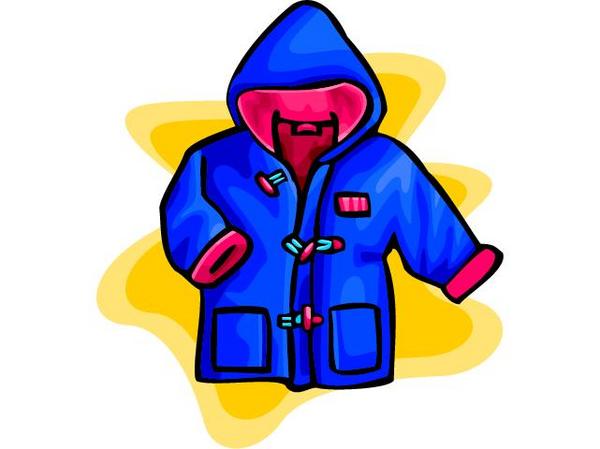 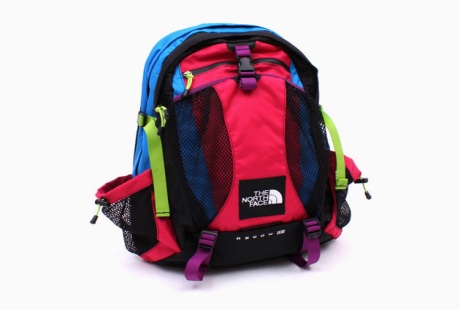 Next, I bring my binder to my desk.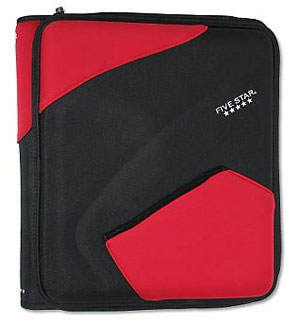 Then, I turn in my homework to the basket on Mrs. Schmitz’s desk.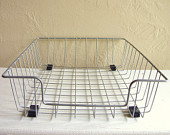 I mark with the clip whether I will have hot or cold lunch.	 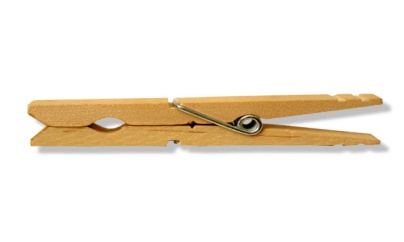 I get the Morning Warm-up from the front table.I return to my desk and check to make sure my pencils are sharp.  I work hard on my Morning Warm-up.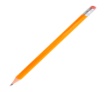 When the bell rings I put my Morning Warm-up in my To Do Folder.   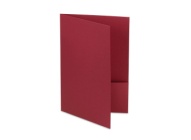 